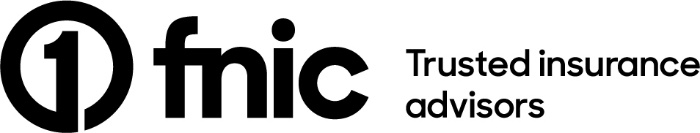 Bid Bond Request FormTo:	FNIC Bond Department	Maura Kelly	maura.kelly@fnicgroup.com 	Fax 402.861.7329 | Phone 402.861.7129Date: Contractor: 				Bid Date: Owner: Project Title: Project Description: Estimated Contract Price: Bid Security: Completion Date: Liquidated Damages: Maintenance Period: Retainage: Specific Bid Bond Form Yes    No		If yes, please include with bid requestMajor Subs: Work On Hand: Other: 